СПЕЦИФИКАЦИЯ СУММАТИВНОГО ОЦЕНИВАНИЯ ЗА 3 ЧЕТВЕРТЬ
Обзор суммативного оценивания за 3 четверть
Продолжительность - 40 минут
Количество баллов – 30
Типы заданий:
МВО – вопросы с множественным выбором ответов;
КО –  вопросы, требующие краткого ответа;
РО – вопросы, требующие развернутого ответа.
Структура суммативной работы
    Данный вариант состоит из 12 заданий, включающих вопросы  с множественным выбором ответов,  с кратким и развернутым ответами.
    В вопросах, требующих краткого ответа, обучающийся записывает ответ в виде численного значения, слова или короткого предложения.
    В вопросах, требующих развернутого ответа, обучающийся должен показать всю последовательность действий в решении заданий для получения максимального балла.Характеристика заданий суммативного оценивания за 3 четвертьОбразец заданий и схема выставления баллов
Задания суммативного оценивания за 3 четверть по предмету «Биология»Ученик делал отжимания от пола  в течение 1 минуты.  Максимальное количество отжиманий  было 30 раз. На следующий день ученик отметил, что руки болят и не разгибаются.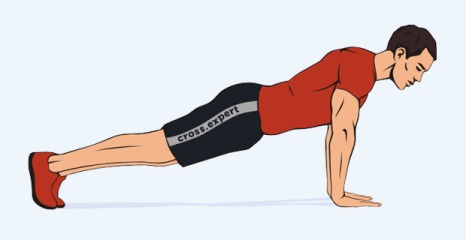                  Обоснуйте, чем была вызвана боль в мышцах рук  испытуемого.____________________________________________________________________________________________________________________________[2]На рисунке представлен фрагмент молекулы ДНК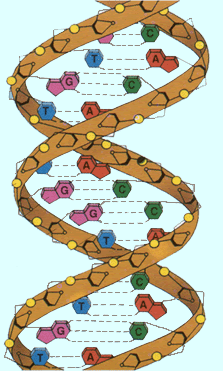 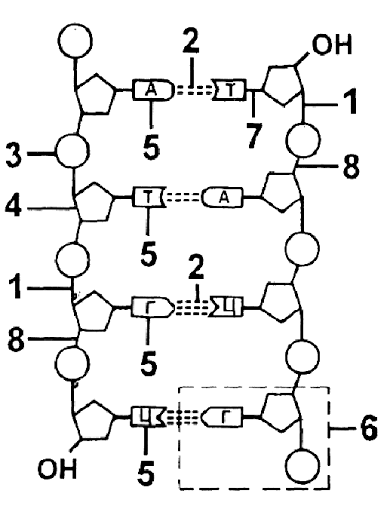             а) Укажите название структуры под номером 6_____________________________________________________________[1]            b)  Назовите вид химической связи под номером 2_____________________________________________________________[1]            с) Вам известна  последовательность нуклеотидов одной цепи ДНК, «достройте» вторую цепь                                                                                                                             [1]                                                                                                                                                                        Соотнесите этапы интерфазы с происходящими в них процессами  Ответы:   А ____, В_____, С____                                                       [3]    На  рисуноке показаны клетки растущего кончика корешка лука.а) Укажите какая фаза митоза показано под буквой  Г ?_____ ___       [1]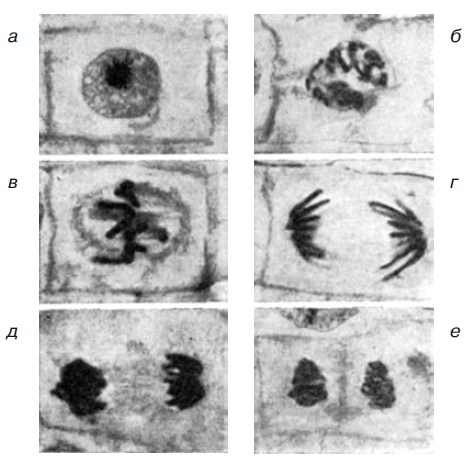 b) Выберите процесс происходящий в метафазеА) хромосомы спирализуютсяВ) хромосомы располагаются  в плоскости экватораС) хромосомы деспирализуются D) в месте соединения хроматид – центромера разрывается         [1]                                             Рассмотрите рисунок. Выполните задание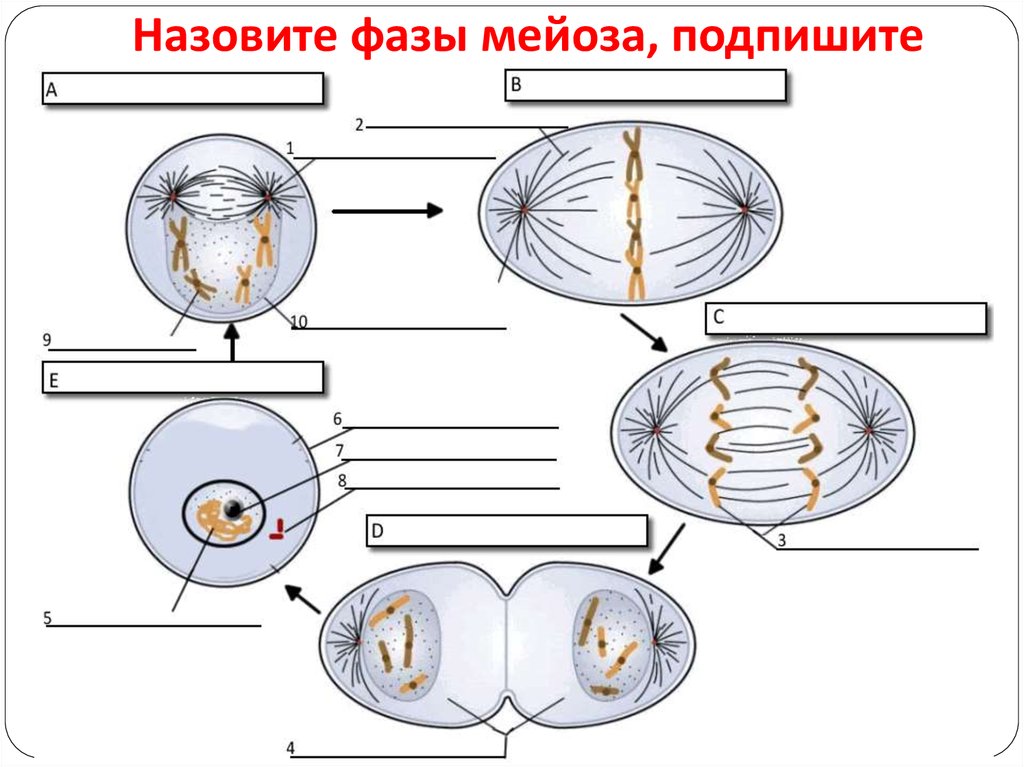                                                                                                                           [2]                       6. Проведите срвнительный анализ митоза и мейоза.         Предложите самостоятельно критерии для сравнения.                                                                                                                                                           [2]7.Решите задачу.Были скрещены гомозиготная черная корова и красный бык. Известно, что у животных черный цвет доминирует над красным.а)  Определите генотип быка (гетеро- /гомозиготный; рецессивный/доминантный).  Нужное подчеркнуть.                                                                                                                                   [1] _____________________________________________________________                                                                                               b) Определите возможные фенотипы телят от скрещивания данной пары коровы и быка.  Ответ подробно распишите ниже____________________________________________________________________________________________________________________________________________________________   [1]8.Распределите предложенные признаки к типу доминирования                                                               Доминирование                                                        Полное                 Неполное                                                  __________             ___________               А) расщепление по фенотипу 1:2:1               В) сохраняется единообразие гибридов 1-го поколения               С) проявляется промежуточный признак               D) расщепление по фенотипу 3:1                                                                                   [2]9. Дополните схему, определяющую роль хромосом в определении полаСхема наследования пола человека                                               женский                                мужской          Генотипы   Р:            _________46                  ________46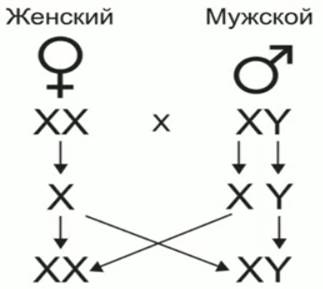          Гаметы      G:                           X                                        X        Поколение  F1:        __________           :              _______Y___Соотношение полов:    __________               :              ___________        [4]10. Рассмотрите схему родословной наследования групп крови 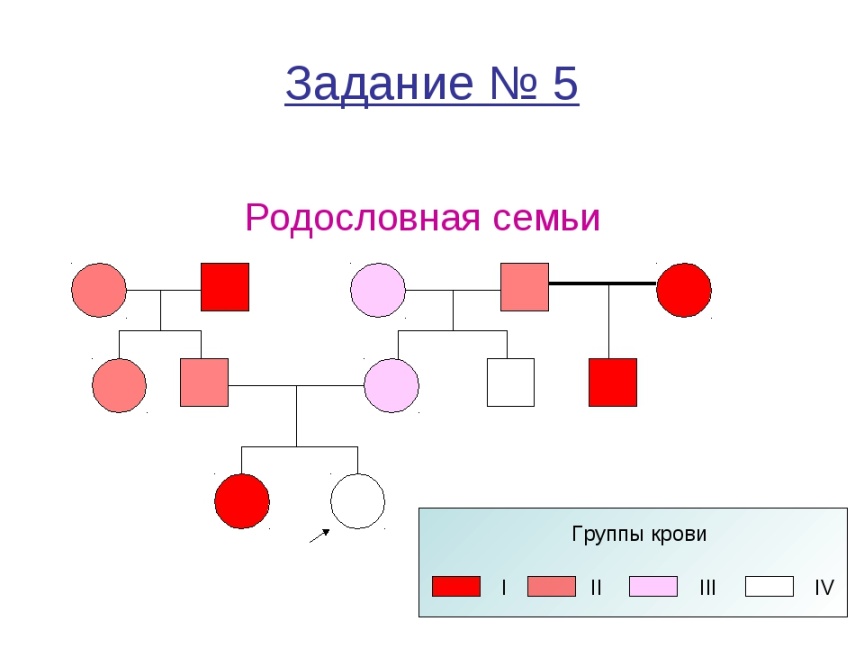 а) Используя информацию рисунка и генетические символы  IA, IB и I0 определите: - фенотип  и генотип индивида под номером 1_________________________- фенотип и генотип его родителей ___________________________________                [2] b) По родословной семьи укажите пол пробанда . Сколько поколений указано на рисунке?_______________________________________________________                     [1]         11. Цитогенетический метод позволяет выявлять:      A) Данные о предках и других кровных родственниках      B) Изменения в обмене веществ      C) Количество носителей аллелей и структуре генофонда                                           [1]      D) Заболевания, связанные с изменением количества и формы хромосом 12.   а) Расположите в правильном порядке этапы производства инсулина:                    A)  Клетка бактерии активно синтезирует инсулин человека                    B)  Выделили ген человеческого инсулина                    C)  Ген человеческого инсулина «вшили» в ДНК бактерии                    D)  Исходный объект – штамм бактерии кишечной палочки                                                                                                       _______________________________                                                                 [1]                                                   b)  Приведите примеры трёх продуктов, полученных биотехнологическим путем -   ________________________   ________________________                                                                                               [3]                                                                                                        __________________________Схема выставления балловРазделРазделПроверяемая цельУровеньмыслительных навыковУровеньмыслительных навыковКол.заданий*№задания*Типзадания*Время навыполнение, мин*Балл*ББалл зараздел9.3AДвижение9.3AДвижение9.1.6.1 исследовать максимальное мышечное усилие и силовую выносливость мышц руки;Навыки высокого порядкаНавыки высокого порядка11РО3229.3ВМолекулярная биология9.3ВМолекулярная биология9.4.1.2 описывать строение двойной спирали молекулы дезоксирибонуклеиновой кислотыПрименениеПрименение12 (а)КО4139.3ВМолекулярная биология9.3ВМолекулярная биология9.4.1.2 описывать строение двойной спирали молекулы дезоксирибонуклеиновой кислотыПрименениеПрименение12 (b)КО4139.3ВМолекулярная биология9.3ВМолекулярная биология9.4.1.2 описывать строение двойной спирали молекулы дезоксирибонуклеиновой кислотыПрименениеПрименение12 (с)КО4139.3СциклКлеточный9.2.2.1 объяснять процессы, происходящие в интерфазе клеточного циклаПрименениеПрименение43КО2399.3СциклКлеточный9.2.2.2	охарактеризовать	фазы митозаЗнание пониманиеи44 (а)КО2199.3СциклКлеточный9.2.2.2	охарактеризовать	фазы митозаЗнание пониманиеи44 (b)МВО1199.3СциклКлеточный9.2.2.3	охарактеризовать	фазымейоза;Знаниепониманиеи45КО3299.3СциклКлеточный9.2.2.4	сравнивать	процессымитоза и мейозаПрименениеПрименение46РО3299.3DЗакономерности наследственности и изменчивости9.3DЗакономерности наследственности и изменчивости9.2.4.2	обосновывать цитологические		основы моногибридного скрещивания и решать задачи на моногибридноескрещиваниеПрименениеПрименение67 (а)КО11129.3DЗакономерности наследственности и изменчивости9.3DЗакономерности наследственности и изменчивости9.2.4.2	обосновывать цитологические		основы моногибридного скрещивания и решать задачи на моногибридноескрещиваниеПрименениеПрименение67 (b)РО21129.3DЗакономерности наследственности и изменчивости9.3DЗакономерности наследственности и изменчивости9.2.4.4	сравнивать	полное	и неполное доминированиеПрименениеПрименение68МВО22129.3DЗакономерности наследственности и изменчивости9.3DЗакономерности наследственности и изменчивости9.2.4.7	составлять	схему,объясняющую роль хромосом в определении полаПрименениеПрименение69КО44129.2.4.8	объяснять		механизм определения	и	наследованиягрупп крови человекаПрименение10 (а)КО429.2.4.8	объяснять		механизм определения	и	наследованиягрупп крови человекаПрименение10 (b)КО19.2.4.9 характеризовать основные методы	изучения	генетикичеловека;Знание	и понимание11МВО219.3EМикробиология и биотехнология9.4.3.1 описывать общую схему биотехнологического процесса на примере производства инсулинаПрименение112 (а)КО3149.3EМикробиология и биотехнология9.4.3.2	приводить	примеры продуктов,	получаемых	вбиотехнологии112 (b)КО234Итого:Итого:403030Примечание: * - разделы, в которые можно вносить измененияПримечание: * - разделы, в которые можно вносить измененияПримечание: * - разделы, в которые можно вносить измененияПримечание: * - разделы, в которые можно вносить измененияПримечание: * - разделы, в которые можно вносить измененияПримечание: * - разделы, в которые можно вносить измененияПримечание: * - разделы, в которые можно вносить измененияПримечание: * - разделы, в которые можно вносить измененияПримечание: * - разделы, в которые можно вносить изменения1 цепьАГЦАТТГЦГ2 цепьЭтапы интерфазы Этапы интерфазы ПроцессыПроцессы1G1 - ПресинтетическийАПодготовка к делению - рост клеток, активный синтез  сократительных белков, ферментов, АТФ2S - СинтетическийВ  Все компоненты  только что поделившейся клетки увеличиваются и достигают размеров «взрослой клетки»3G2 - ПостсинтетическийСудвоение ДНК (репликация), хромосомы соединены  друг с  другом центромеройАВСDЕПризнакиМитозМейоз___________________________________________________________________________________________________________________________________________________________________________________________________________________________________________________________________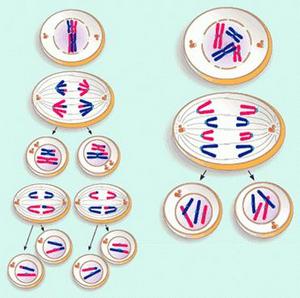 №ОтветБаллДополнительная информация1В мышцах накапливаются продукты обмена веществ /  ухудшается кровоснабжение мышц / кислородное голодание тканей / в мышцах накапливается молочная кислота2Принять любые два ответа2 ануклеотид12 bводородная12 сТ-Ц-Г-Т-А-А-Ц-Г-Ц131 – А, 2 - С, 3 - В3За каждый правильный ответ 1 балл4аанафаза14 bВ15А – профаза, В – метафаза, С – анафаза,D – телофаза, 26 способ деления / количество образованных клеток / количество хромосом / количество этапов деления2За любые 2 правильных ответа7аГомозиготный, рецессивный17 bАА* аа,  Аа – 100% черные18Полное – В, D      Неполное – А, С2Балл ставится за верно указанные 2  ответа каждого типа доминирования.9Генотипы родителей - Р ♀ ХХ  × ♂ ХУГаметы - G Х   Х     Х   УПоколение - F1 ХХ  ХУ  ХХ  ХУСоотношение - ♀ 50% /♂ 50%4За каждый генотип 1 балл10 аИндивид 1 – фенотип I генотип I0 I0Родители индивида – фенотип I и II, генотип  I0I0   и IAI0 соответственно2За определение фенотипа 1 балл, определение генотипа 1 балл10 bПол пробанда – женский, поколений - три111D  112 аD – В – С - А112 bПенициллин, инсулин, сыр рокфор/соевый соус/может быть другой вариант3Любые из 3х предложенных или свой вариантИтогоИтого30